اطلاعــات فــنـــیسنگ و سرامیک خشک DRY stone  &  Ceramicسنگ و سرامیک خشک یکی از مصالحی است که به طور عمده در ساخت نمای خارجی ساختمان استفاده می شود. علت این امر خصوصیات فیزیکی و شیمیایی سنگ و سرامیک خشک است که آن را به عنوان یکی از مناسب ترین مصالح ساختمانی شناسانده است . از جمله این خصوصیات می توان به موارد ذیل اشاره کرد.مقاومت در برابر باران های اسیدیمقاومت در برابر اشعه خورشیدپایداری مناسب در برابر تغییرات دما در فصول مختلف سالتنوع رنگعدم جذب ذرات و غبار معلق در هوانصب سنگ و سرامیک خشک بر روی نمای خارجی به  2  روش نصب خشک و دوغابی صورت می پذیرد.نصب سنگ و سرامیک خشک بر روی نما با استفاده از قطعات زنگ نزن آلومینیومی با گالوانیزه یا استیل صورت می پذیرد و همچنین این قطعات به گونه ای طراحی و ساخته شده که گذشت زمان از مقاومت مکانیکی و حرارتی آن نمی کاهد. از طرفی در این روش نصب، امکان جدا شدن ناخواسته سنگ از نما وجود ندارد. این عامل و عوامل دیگر موجب شده عمر مفید نماهایی که به روش خشک اجرا می شوند بسیار بیشتر از عمر مفید نماهای دوغابی باشد. از دیگر مزایای اجرای سنگ و سرامیک به روش خشک امکان اجرای آن در شرایط خاص جوی است در نتیجه ، هنگام اجرای پروژه محدودیت زمانی وجود ندارد و شرایط مختلف جوی از کیفیت اجرای نما نمی کاهد.علاوه بر سنگ و سرامیکی که در روش خشک به نما وصل می شود ، اسکوپ های نصب و زیرسازی فلزی نیز قابل بازیافت و استفاده مجدد است که این مزیت ( همسانی با طبیعت ) موجب می شود هیچ قسمتی از نما دور ریخته نشود ( معماری پایدار ). 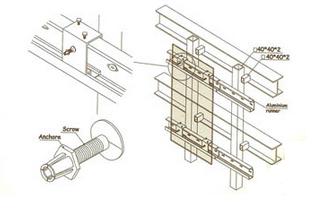 روش نصب امکان جدا شدن از نما بر اثر مرور زمانامکان جدا شدن از نما بر اثر زلزلهامکان استفاده مجدد از سنگامکان استفاده از انواع سنگافزایش ورق ساختمانطول عمر مفیدسرعت اجراءخشکنداردنداردداردداردکمحداقل 50 سالزیاددوغابیداردداردنداردداردزیاد10  سالکم